9.9. Radiofrequency (RF) Drying: RF can be used in drying, preheating, precooking, sterilizing and humidity control processes in the food industry. If a dielectric product enters the high frequency electric field and an alternating current is applied, the positively charged ions of the product move to the negative region of the electric field and the negative ones to the positive region. Meanwhile, the water in the product moves in gas form, not by capillary action, so solid migration is also prevented. The most positive aspect of this is the absence of curling, surface darkening and cracking seen in conventional drying. Although RF is a similar technique to MD, it has some differences in its effects. These include:RF provides more homogeneous heating compared to MD.RF costs less per kilowatt.The capacity of RF generators can vary widely.At frequencies below 100 MHz, RF penetration is better than MD.9.10. Infrared (IR) Drying: IR radiation is part of the electromagnetic spectrum. Although this was a known technique long ago, it is in constant development with new materials. In IR heating, heat is transferred from the hot surface of the heater to the material. The wavelength of IR radiation is 0.76-400 μm. This range in itself:Near IR: 0.76-2 μm/ Medium IR: 2-4 μm/ Far IR: 4-100 μm and above.IR is generated in two ways: from natural gas (40-46% efficiency) and electricity (78-85% efficiency).The advantages of IR drying are: efficient energy use, short drying time and high product quality.It is also suitable for small capacity applications. It can be combined with conventional techniques.9.11. Atmospheric Freeze Drying (AFD): Although freeze drying under vacuum yields excellent quality products, installation and operating costs are very high. In order to prevent this, the AFD technique has come to the fore. This technique combines the high quality of conventional FD and the economy of conventional drying. In this method, drying is done under a very light vacuum, while the air movement speed is very high. The differences are as follows:Table: Comparison of atmospheric freeze drying with vacuum freeze dryingThere are different equipment used for this purpose. These are fluidized bed FD, tunnel FD, atmospheric spray FD, heat pump technology.9.12. Osmotic Drying: In this method, the foodstuff (fruit, vegetables, fish, meat, cheese) is placed in a high concentration solution in whole or in pieces and the water in the structure is removed. There are 3 different mass transfers in the process. –The solute transfer from the product to the solution (at 30-50 0C, it loses ~70% of its water content in the first 3 hours).Solute transfer from solution to product, so that preservatives, nutrients or flavors can be transferred,Transition of the solutes of the product (sugar, organic acid, mineral, etc.) into the solution.The most important limitation of this technique is that the dry matter can only be raised up to a certain point. Sucrose is used as a solution in fruits and vegetables, salt in meat and cheese, salt and salt/sucrose solution in vegetables. This process is considered as a pre-drying. Then the drying level can be increased by other methods.9.13. Use of Beams: Some conditions require the use of rays (ionizing radiation). For example, the fact that the use of methyl bromide, which is a storage fumigant, banned all over the world in 2015 has led to new searches. Due to the loss of aroma in spices, sterility cannot be applied by thermal method. Sprouting is an important problem in vegetables such as potatoes, onions and garlic. One of the important alternatives in solving these problems is the use of beams. Rays used:Gamma rays: Cobalt 60 and Cesium 137 or,  x-rays (max 5 megaelectronvolts) and high-energy accelerated electrons (8-10 mega EVs) produced by special devices.  Generally, radiation dose is expressed in Gray (Gy) or Kilogray (kGy) units. (1kGy= 1000kJ). Another form of expression is Megarad (MR) (1 MR= 106 erg/g).The doses used can be considered in 3 groups:Low dose (< 1 kGy): Insectict inhibitor (spices, grains, dried fruit), ripening retarder (banana), anti-sprouting (potato, onion, garlic)Medium dose (1-10 kGy): Microbial decontamination (spices, coffee beans, fruit, vegetables, seafood, chicken), shelf life extension.High dose (10-60 kGy): Food for immunocompromised -or suppressed-people and astronauts9.14. UV-C Light: UV-C light lies in the 200-280 nm range of the electromagnetic spectrum. Mercury lamps, xenon pulsed lamps or excimer lasers are used in microorganism inactivation by UV system. Only mercury lamps are used in the food industry. 254 nm wavelength light is produced in low pressure lamps. This light is called germicide effect light. In medium-pressure lamps, the wavelength can be 200-300 nm. Since UV light is not ionized, consumers look more favorably than radiation and it is a cheaper technique. This light is mostly used for disinfection of water, food surfaces or food preparation environments. The limiting feature of this technique is the lack of penetration depth and the mandatory contact of all surfaces with light. In addition, since mercury lamps cause the conversion of O2 to O3, adequate ventilation should be provided in environments where it is used heavily (photocopy shop smell).9.15. Pulsed Light: It is very similar to UV-C light, except that the flow rate of electrons is higher. It is produced with xenon-flash lamps. Provides faster disinfection than UV-C. The disadvantage is that it is expensive and causes surface heating. Usage areas are the same as UV-C.9.16. Electrolyzed Oxidizing Water (EOW): EOW is based on the principle that NaCl is treated in an electrolysis unit and the disinfectant effect of the free chlorine formed there is utilized. The advantages of the technique over the use of normal chlorine are that it has very little impact on the environment and is supplied from ubiquitous materials. The main use of this water is the production of fresh-cut vegetables.9.17. Ozone (O3): Ozone is a molecule with very low stability and is obtained from oxygen (max. 6% purity) or air (max. 3% purity) by corona-discharge method in ozone generators. Ozone is a very strong oxidizer and its most important feature is that it transforms into oxygen in a very short time and therefore leaves no residue. However, it cannot be stored and must be produced where it will be used. In addition, care should be taken as it may affect the metals in the environment in which it is used. It is used in an aqueous environment or by giving it directly to the atmosphere where the food is present. Its stability in water is low, but dose adjustment is easy. Since it may also affect food components, the dosage should be adjusted carefully.10. References  [1]	Ashfield-Watt, P.A.L., Welch, A.A., Day, N.E., Bingham, S.A. (2004). Is five-a-day an effective way of increasing fruit and vegetable intakes?. Public Health Nutrition, 7(2), 257-261.[2]	World Health Organization. (2005). Fruit and vegetables for health: report of the Joint FAO.[3]	Desjardins, Y. (2014). Fruit and vegetables and health: an overview. Horticulture: Plants for People and Places, 3, 965-1000.[4]	Enninful, E.A. (2010). Fruit eating knowledge and practices of student-teachers of Foso College of education in the Central region of Ghana. International Journal of Science and Research, 7(6), 1640-1648.[5]	Barrett, D.M., Somogyi, L., Ramaswamy, H.S. (2004). Processing Fruits: Science and Technology. CRC Press, 841, USA.[6]	Cemeroglu, B., Yemenicioglu, A., Ozkan, M. (2001). Meyve ve Sebzelerin Bilesimi, Sogukta Depolanmalari-1. Gida Teknolojisi Dernegi Yayinlari, 328, TR. [7]	Cemeroglu, B. (2004). Meyve ve Sebze Isleme Teknolojisi-2. Gida Teknolojisi Dernegi Yayinlari, 628, TR.[8]	Fellows, P. (2009). Food Processing Technology: Principles and Practices. CRC Press, 895, UK.[9]	Holdsworth, S.D. (2008). Thermal Processing of Packaged Foods. Springer, 525, USA.[10]	Hui, Y.H., Evranuz, E.O. (2015). Handbook of Vegetable Preservation and Processing. CRC Press, 925, USA. [11]	Siddiq, M., Uebersax, M.A. (2018). Handbook of Vegetables and Vegetable Processing. Wiley-Blackwell, 1102, USA.[12]	Hui, Y.H., Ghazala, S., Graham, D.M., Murrell K.D., Nip, W. (2004). Handbook of Vegetable Preservation and Processing. Marcel Dekker, 723, USA.[13]	Featherstone, S. (2016). A Complete Couse in Canning and Related Processes. Woodhead Publishing, 481, UK.[14]	Sperber, W.H., Doyle, M.P. (2009). Compendium of the Microbiological Spoilage of Foods and Beverages. Springer, 367, NY.[15]	Cemeroglu, B., Karadeniz, F., Ozkan, M. (2003). Meyve ve Sebze Isleme Teknolojisi-3. Gida Teknolojisi Dernegi Yayinlari, 690, TR.[16]	Sinha, N.K. (2011). Handbook of Vegetables and Vegetable Processing. Wiley-Blackwell, 759, USA.[17]	Jaiswal, A.K. (2016). Food Processing Technologies. CRC Press, 759, USA.[18]	Heldman, D.R., Lund, D.B., Sabliov, C.M. (2019). Handbook of Food Engineering. CRC Press, 1206, USA.[19]	Montanari, A., Barone, C., Barone, M., Santagelo, A. (2018). Thermal Treatments of Canned Foods. Springer, 50, USA.[20]	Richardson, P. (2004). Improving the Thermal Processing of Foods. CRC Press, 493, USA.[21]	Matthews, K.R., Kniel, K.E., Montville, T.J. (2017). Food Microbiology: An Introduction. ASM Press, 546, USA.[22]	Oranusi, S.U., Braide, W., Osigwe, G.A. (2012). Investigation on the microbial profile of canned foods. Journal of Biological and Food Science Research, 1(1), 15-18.[23]	Sperber, W.H., Doyle, M.P. (2009). Compendium of the Microbiological Spoilage of Foods and Beverages. Springer, 367, USA.[24]	Subramaniam, P. (2016). The Stability and Shelf Life of Food. Woodheald Publishing, 590, UK.[25]	Madison, D. (2007). Preserving Food Without Freezing or Canning. Chelsea Green Publishing, 222, USA.[26] Sinha, N.K., Sidhu, J.S., Barta, J., Wu, J.S.B., Cano, M.P. (2012). Handbook of Fruits and Fruit Processing. Wiley-Blackwell, 677, USA.[27]	Evans, J.A. (2008). Frozen Food Science and Technology. Blackwell Publishing, 347, UK.[28]	James, C., Purnell, G., James, S.J. (2015). A review of novel and innovative food freezing technologies. Food and Bioprocess Technology, 8(8), 1616-1634.[29]	Li, D., Zhu, Z., Sun, D.W. (2018). Effects of freezing on cell structure of fresh cellular food materials: A review. Trends in Food Science and Technology, 75, 46-55.[30]	Jha, P.K., Xanthakis, E., Chevallier, S., Jury, V., Le-Bail, A. (2019). Assessment of freeze damage in fruits and vegetables. Food Research International, 121, 479-496.[31]	Hui, Y.H., Cornillon, P., Legaretta, I.G., Lim, M.H., Murrel, K.D., Nip, W. (2004). Handbook of Frozen Foods. Marcel Dekker Inc., 707, USA.[32]	Celli, B.G., Ghanem, A., Brooks, S.M. (2016). Influence of freezing process and frozen storage on the quality of fruits and fruit products. Food Reviews International, 32(3), 280-304.[33]	Canovas-Barbosa, G.V. (2009). Food Engineering-Volume III. EOLSS Publisher, 453, UK.[34]	Kennedy, C.J. (2000). Managing Frozen Foods. CRC Press, 279, USA.[35] James, C., Purnell, G., James, S.J. (2015). A review of novel and innovative food freezing technologies. Food and Bioprocess Technology, 8(8), 1616-1634.[36]	Kutz, M. (2019). Handbook of Farm, Dairy and Food Machinery Engineering. Academic Press, 787, USA.[37]	Canovas-Barbosa, G.V., Altunakar, B., Lorio-Mejia, D.J. (2005). Freezing of Fruits and Vegetables an Agribusiness Alternative for Rural and Semi-rural Areas. FAO, 59, UK.[38]	Steinka, I., Barone, C., Parisi, S., Micali, M. (2017). The Chemistry of Frozen Vegetables. Springer, 40, USA. [39]	Chourot, J.M., Macchi, H., Fournaison, L., Guilpart, J. (2003). Technical and economical model for the freezing cost comparison of immersion, cryomechanical and air blast freezing processes. Energy Conversion and Management, 44(4), 559-571.[40]	Dempsey, P., Bansal, P. (2012). The art of air blast freezing: Design and efficiency considerations. Applied Thermal Engineering, 41, 71-83.[41]	Schudel, S., Prawiranto, K., Defraeye, T. (2021). Comparison of freezing and convective dehydrofreezing of vegetables for reducing cell damage. Journal of Food Engineering, 293, 110376.[42]	Hui, Y.H., Barta, J., Cano, M.P., Gusek, T., Sidhu, J.S., Sinha, N. (2006). Handbook of Fruits and Fruit Processing. Blackwell Publishing, 679, USA.[43]	Rachna, S., Khan, K.A., Goyal M.R., Paul, P.K. (2018). Technological Interventions in the Processing of Fruits and Vegetables. Apple Academic Press, 514, UK.[44]	Li, B., Sun, D.W. (2002). Novel methods for rapid freezing and thawing of foods-a review. Journal of Food Engineering, 54(3), 175-182.[45]	Wu, X.F., Zhang, M., Adhikari, B., Sun, J. (2017). Recent developments in novel freezing and thawing technologies applied to foods. Critical Reviews in Food Science and Nutrition, 57(17), 3620-3631.[46]	Cai, L., Cao, M., Regenstein, J., Cao, A. (2019). Recent advances in food thawing technologies. Comprehensive Reviews in Food Science and Food Safety, 18(4), 953-970.[47]	Pragati, S., Preeti, B. (2014). Technological revolution in drying of fruit and vegetables. International Journal of Science and Research, 3(10), 705-11.[48]	Sablani, S.S. (2006). Drying of fruits and vegetables: Retention of nutritional/functional quality. Drying Technology, 24(2), 123-135.[49]	Mujumdar, A.S. (2000). Drying Technology in Agriculture and Food Sciences. Science Publishers Inc., 313, USA.[50]	Andrade, R.D., Lemus, R., Perez, C.E. (2011). Models of sorption isotherms for food: uses and limitations. Vitae, 18(3), 325-334.[51]	Raponi, F., Moscetti, R., Monarca, D., Colantoni, A., Massantini, R. (2017). Monitoring and optimization of the process of drying fruits and vegetables using computer vision: a review. Sustainability, 9(11), 2009.[52]	Kyzas, G., Lazaridis, N. (2020). Sorption in 2020s. IntechOpen, 143, UK.[53]	Edebali, S. (2019). Advanced Sorption Process Applications. IntechOpen, 187, UK.[54]	Basu, S., Shivhare, U.S., Mujumdar, A.S. (2006). Models for sorption isotherms for foods: a review. Drying Technology, 24(8), 917-930.[55]	Mujumdar, A.S. (2015). Handbook of Industrial Drying. CRC Press, 1303, USA.[56]	Chen, X.D., Mujumdar, A.S. (2008). Drying Technologies in Food Processing. Blackwell Publishing, 319, UK.[57]	Ramos, I.N., Brandao, T.R., Silva, C.L.M. (2003). Structural changes during air drying of fruits and vegetables. Food Science and Technology International, 9(3), 201-206.[58]	Hui, Y.H., Clary, C., Farid, M.M., Fasina, O.O., Noomhorm, A., Welti-Chanes, J. (2008). Food Drying Science and Technology. DEStech Publications Inc., 781, USA.[59]	Zhang, M., Chen, H., Mujumdar, A.S., Tang, J., Miao, S., Wang, Y. (2017). Recent developments in high-quality drying of vegetables, fruits, and aquatic products. Critical Reviews in Food Science and Nutrition, 57(6), 1239-1255.[60]	Jinfeng, B., Yimin, W. (2008). Review on explosion puffing drying for fruits and vegetables at variable temperature and pressure difference. Transactions of the Chinese Society of Agricultural Engineering, 6.[61]	Lyu, J., Bi, J., Wang, F., Jin, X., Wu, X., Xie, J. (2021). Recent developments and trends of instant controlled pressure drop drying-a review. Drying Technology, 1-16.[62]	Kozempel, M.F., Sullivan, J.F., Craig, J.C., Konstance, R.P. (1989). Explosion puffing of fruits and vegetables. Journal of Food Science, 54(3), 772-773.[63]	Yadav, A.K., Singh, S.V. (2014). Osmotic dehydration of fruits and vegetables: a review. Journal of Food Science and Technology, 51(9), 1654-1673.[64]	Raghavan, G.V., Rennie, T.J., Sunjka, P.S., Orsat, V., Phaphuangwittayakul, W., Terdtoon, P. (2005). Overview of new techniques for drying biological materials with emphasis on energy aspects. Brazilian Journal of Chemical Engineering, 22(2), 195-201.[65]	Wang, Y., Li, Y., Wang, S., Zhang, L., Gao, M., Tang, J. (2011). Review of dielectric drying of foods and agricultural products. International Journal of Agricultural and Biological Engineering, 4(1), 1-19.[66]	Sun, D. (2014). Emerging Technologies for Food Processing. Elsevier Science, 666, USA.[67]	Duan, X., Zhang, M., Mujumdar, A.S., Wang, R. (2010). Trends in microwave-assisted freeze drying of foods. Drying Technology, 28(4), 444-453.[68]	Zhang, M., Jiang, H., Lim, R.X. (2010). Recent developments in microwave-assisted drying of vegetables, fruits, and aquatic products-Drying kinetics and quality considerations. Drying Technology, 28(11), 1307-1316.[69]	Daud, W.R.W. (2008). Fluidized bed dryers-Recent advances. Advanced Powder Technology, 19(5), 403-418.[70]	Srivastava, S., Mishra, G. (2010). Fluid bed technology: overview and parameters for process selection. International Journal of Pharmaceutical Sciences and Drug Research, 2(4), 236-246.[71]	Li, K., Zhang, M., Mujumdar, A.S., Chitrakar, B. (2019). Recent developments in physical field-based drying techniques for fruits and vegetables. Drying Technology, 37(15), 1954-1973.[72]	Wills, R.B.H., Golding, J.B. (2015). Advances in Postharvest Fruit and Vegetable Technology. CRC Press, 392, USA.[73]	Rodrigues, S., Fernandes, F.A.N. (2012). Advances in Fruit Processing Technologies. CRC Press, 458, USA.[74]	Hui, Y.H. (2006). Handbook of Fruits and Fruit Processing. Blackwell Publishing, 688, USA.[75]	Jongen, W. (2002). Fruit and Vegetable Processing Improving Quality. Woodhead Publishing, 405, USA. [76]	Ashurst, P.R. (1999). Production and Packaging of Non-Carbonated Fruit Juices and Fruit Beverages. Springer Science, 423, NY.[77]	Bates, R.P., Morris, J.R., Crandall, P.G. (2001). Principles and Practices of Small- and Medium-scale Fruit Juice Processing. FAO, 219, US.[78]	Ashurst, P.R., Hargitt, R., Palmer, F. (2017). Soft Drinks and Fruit Juice Problems Solved. Woodhead Publishing, 238, UK.[79]	Kuddus, M. (2018). Enzymes in Food Biotechnology: Production, Applications and Future Prospects. Academic Press, 861, UK.[80]	Ribeiro, D.S., Henrique, S.M., Oliveira, L.S., Macedo, G.A., Fleuri, L.F. (2010). Enzymes in juice processing: a review. International Journal of Food Science and Technology, 45(4), 635-641.[81]	Echavarría, A.P., Torras, C., Pagán, J., Ibarz, A. (2011). Fruit juice processing and membrane technology application. Food Engineering Reviews, 3(3-4), 136-158.[82]	Jiao, B., Cassano, A., Drioli, E. (2004). Recent advances on membrane processes for the concentration of fruit juices: a review. Journal of Food Engineering, 63(3), 303-324.[83]	Sánchez, J., Ruiz, Y., Auleda, J.M., Hernández, E., Raventós, M. (2009). Freeze concentration in the fruit juices industry. Food Science and Technology International, 15(4), 303-315.[84]	Rajauria, G., Tiwari, B.K. (2018). Fruit Juices: Extraction, Composition, Quality and Analysis. Academic Press, 878, USA.[85] Phillips, G.O., Williams, P.A. (2009). Handbook of Hydrocolloids. Woodhead Publishing, 924, USA.[86]	Mohnen, D. (2008). Pectin structure and biosynthesis. Current Opinion in Plant Biology, 11(3), 266-277.[87]	Naqash, F., Masoodi, F.A., Rather, S.A., Wani, S.M., Gani, A. (2017). Emerging concepts in the nutraceutical and functional properties of pectin: a review. Carbohydrate Polymers, 168, 227-239.[88]	Chen, J., Liu, W., Liu, C.M., Li, T., Liang, R.H., Luo, S.J. (2015). Pectin modifications: a review. Critical Reviews in Food Science and Nutrition, 55(12), 1684-1698.[89]	Bekele, M., Satheesh, N., Sadik, J.A. (2020). Screening of Ethiopian mango cultivars for suitability for preparing jam and determination of pectin, sugar, and acid effects on physico-chemical and sensory properties of mango jam. Scientific African, 7, 00277.[90]	Okut, D., Devseren, E., Koc, M., Ocak, O.O., Karatas, H., Kaymak-Ertekin, F. (2018). Developing a vacuum cooking equipment prototype to produce strawberry jam and optimization of vacuum cooking conditions. Journal of Food Science and Technology, 55(1), 90-100.[91]	Shinwari, K.J., Rao, P.S. (2018). Stability of bioactive compounds in fruit jam and jelly during processing and storage: a review. Trends in Food Science and Technology, 75, 181-193.[92]	Hull, P. (2010). Glucose Syrups: Technology and Application. Wiley-Blackwell, 361, USA.[93]	Tomruk, D., Devseren, E., Koc, M., Ocak, O.O., Karatas, H., Kaymak-Ertekin, F. (2016). Developing a household vacuum cooking equipment, testing its performance on strawberry jam production and its comparison with atmospheric cooking. Agronomic Research, 14(2), 1475-1487.[94]	Hayes, W.A., Smith, P.G., Morris, A.E.J. (1998). The production and quality of tomato concentrates. Critical Reviews in Food Science and Nutrition, 38(7), 537-564.[95]	Capanoglu, E., Beekwilder, J., Boyacioglu, D., Hall, R., Vos, R. (2008). Changes in antioxidant and metabolite profiles during production of tomato paste. Journal of Agricultural and Food Chemistry, 56(3), 964-973.[96]	Sogut, Z., Ilten, N., Oktay, Z. (2010). Energetic and exergetic performance evaluation of the quadruple-effect evaporator unit in tomato paste production. Energy, 35(9), 3821-3826.[97]	Sanchez, M.C., Valencia, C., Gallegos, C., Ciruelos, A., Latorre, A. (2002). Influence of processing on the rheological properties of tomato paste. Journal of the Science of Food and Agriculture, 82(9), 990-997. 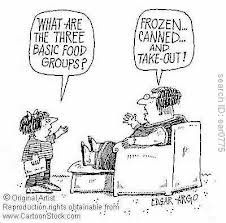 Properties Atmospheric F.D.Vacuum F.D.Process pressureca. atmosphericMin 0.066 mbar (Up to 10-7 mbar)Process temperature-6  to -80C-40 to -800CPartial steam pressure4,56 to 0,1 mmHgVacuumFreezing temperature-30  to -400C50  to -800CAir flow5 to 50 cm/sNo air flowEnergy requirementca. 5690 kJ/kgca. 7330 kJ/kg